$92,000.00WHEELER-LUCEKMAIN ST. MOBRIDGEMOBRIDGE ORIGINAL PLAT LOT 1 BLOCK 11RECORD #6332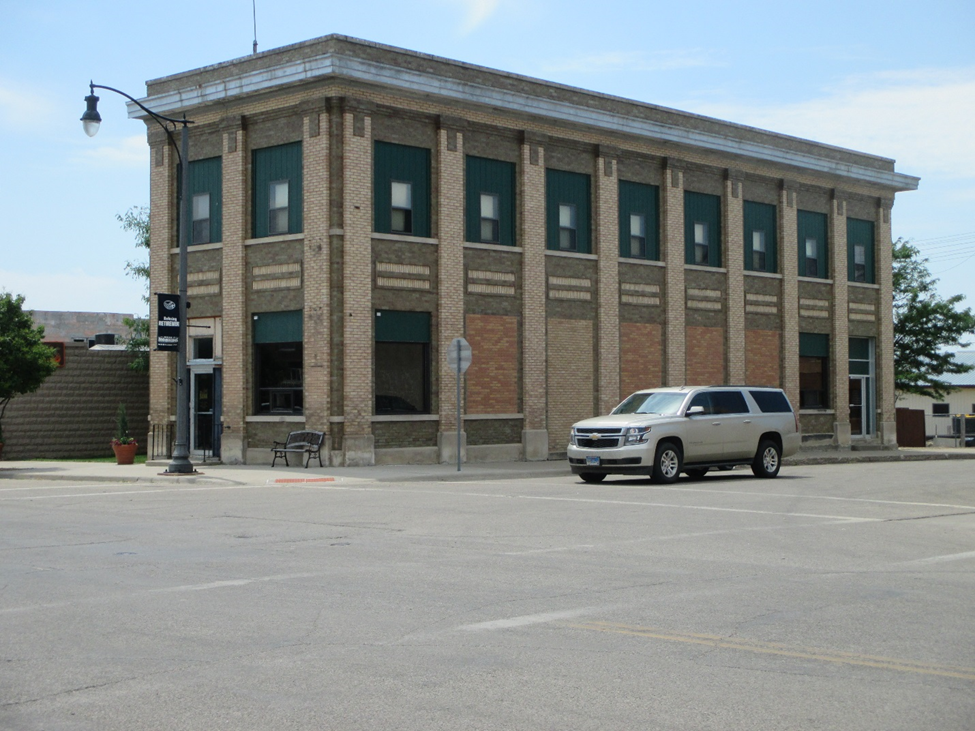 LOT SIZE 25’ X 140’2 STORY100% COMMERCIAL AVERAGE QUALITY & CONDITIONGROUND FLOOR 2,125 SQ FTSECOND FLOOR 2,125 SQ FTUNFINISHED BASEMENT 4,250 SQ FTSOLD ON 3/9/18 FOR $92,000ASSESSED IN 2018 AT $75,210SOLD IN 2005 FOR $45,000ASSESSED IN 2012 AT $34,255                                       RECORD #6332